On Monday next week we are holding a second-hand book sale in the hall at 3.15pm. Come along with your child and grab some bargains - ten books for £1. All money goes into school fund to buy new books for our library.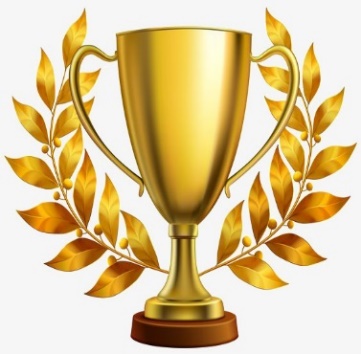 We are also selling Children In Need merchandise next week including raffle tickets to win a Pudsey or Blush bear (50p each). Raffle will be drawn in assembly on Monday 19th November.Friday 16th November is non-uniform day. Your child may come to school wearing yellow for Children In Need and bring loose change as the children will be drawing an outline of Pudsey Bear with the donations we receive.